Роль проектно-исследовательской работы в развитии талантливых детей на основе УМК по литературе В.Я.Коровиной (5 класс)(из опыта работы)Пестерева С.В., учитель русского языка и литературы МБОУ «Тавреньгская СШ»Учебно-исследовательская деятельность учащихся – одна из прогрессивных форм обучения в современной школе. Она позволяет наиболее полно выявлять и развивать как интеллектуальные, так и творческие способности детей. У детей природная потребность к новизне, к исследованиям. Для современной школы актуально стимулировать эту потребность, развивать способность искать новое, учить видеть проблемы, конструировать гипотезы, задавать вопросы, наблюдать, экспериментировать, делать умозаключения и выводы, классифицировать, давать определения понятиям. Неважно, насколько исследование содержит принципиально новую информацию, самое ценное – это исследовательский опыт, опыт  творческого мышления. Решать эти задачи, применяя проектно-исследовательский подход, на уроках литературы в 5 классе мне помогает УМК по литературе В.Я.Коровиной.Во-первых, это рубрика учебника «Обогащаем свою речь», «Совершенствуем свою речь».Пример 1. «Объясните с помощью словарей слова «переплёт», «обложка», «титульный лист», «выходные данные» и т.д.; найдите все эти элементы в вашем учебнике». (зад. 1 стр.5) Выполнение этого задания поможет ученикам справиться с творческим заданием – кроссвордом из РТ-1 (РТ Р.Г.Ахмадуллиной зад. 1 стр. 5 – кроссворд).Для выполнения такого задания использую игровой момент: шкатулка в виде книги, из которой дети достают карточки с названием элемента книги и отыскивают значение слова в толковом словаре (помимо слов, данных в задании учебника, отыскиваем значения и других слов: форзац, нахзац, аннотация, шмуцтитул, сноска, фронтиспис)Пример 2. «Подберите пословицы об учении, выучите их наизусть».Работа в парах со сборниками пословиц: найти по две пословицы, записать их на карточках, объяснить друг другу в паре смысл пословицы, выступить перед классом, вложить карточки в общий конверт.Пример 3. Продолжаем игру в исследователей на следующем учебном занятии, посвященном изучению малых жанров фольклора. Разделяем класс на 2 группы, первая из которых читает статью учебника (стр.7-8), а вторая – отыскивает эти понятия в толковом словаре. Найденные определения дети записывают в таблицу. Слушаем выступления групп, сопоставляем найденные определения. Пестушка – короткий стихотворный напев нянюшек и матерей, каким они сопровождают действия ребёнка, которые он совершает в самом начале своей жизни.  (словарь В.И.Даля)Пестушка  – от слов «нянчить», «холить», «пестовать», «ходить за кем-нибудь» (учебник) Чтобы закрепить теоретические сведения, предлагаю детям слайдовый ряд с фольклорными примерами. Ученики определяют жанр, доказывают свое мнение.  Одним из важных читательских качеств является чуткость к поэтическому, художественному слову. Какими способами можно развивать это качество?Например, при изучении древнерусской летописи «Подвиг отрока-киевлянина и хитрость воеводы Претича», чтобы выполнить задание учебника «Обратите внимание на повторяющиеся союзы «и», «а». Какую роль они играют в тексте?» (стр.51), проводим эксперимент: читаем выразительно приведенный в задании отрывок сначала с союзами, а затем – без союзов и делаем вывод, замедляя речь вынужденными паузами, многосоюзие подчёркивает роль каждого из слов, создавая единство перечисления и усиливая выразительность речи.Использование на уроках фонохрестоматии способствует глубине восприятия художественного произведения, усиливает эмоционально-эстетическое воздействие слова, учит выразительному чтению.Так, при изучении басни И.А.Крылова «Свинья под дубом» после работы с текстом произведения задаю вопрос: Как вы думаете, трудно ли читать басню выразительно? Кому лучше удается прочесть басню? Дети соглашаются, что читать басню выразительно не просто и предполагают, что лучшее чтение у человека подготовленного.После этого предлагаю выполнить задание (стр.64) «Слушаем актерское чтение». Перед слушанием предлагаю прочитать вопрос 1 и переформулировать его в учебную задачу: «Передал ли актер авторское отношение к персонажам, действующим лицам басни? Какими исполнительскими средствами?» - «Наша задача – внимательно послушать чтение, понять, как попытался актер передать смысл басни и отношение автора к своим героям».Рубрика «Литература и изобразительное искусство» помогает не только расширить кругозор обучающихся, а также формировать навыки использования произведений изобразительного искусства в качестве дополнительного литературного материала; способствовать формированию художественного вкуса, интереса к изучению искусства.В отличие от писателя, который погружает читателя во все сложности сюжета, изображает жизнь в развитии, художник-живописец показывает своих героев в каком-то одном моменте действия, в замкнутых рамках картины, вызывающей у зрителей ассоциации с предыдущим состоянием изображённых героев и заставляющего искать продолжающееся действие.Так, например, задание 1 (стр. 52) «Рассмотрите репродукцию картины А.Иванова «Подвиг молодого киевлянина». Подумайте, таким ли вы представляли этого героя» заставляет детей сопоставить образ героя летописи, возникший в их воображении, с изображением его на картине художника-мастера. Задание 2 позволяет внимательно всмотреться в картину, увидеть противоположные краски: светлые тона в изображении юноши и темные, грязные – в изображении врагов; понять противостояние добра и зла, храбрости и злодейства. Дети определяют фрагмент летописи, которому соответствует сюжет картины.При изучении русской народной сказки «Царевна-лягушка» организуем работу по сравнению репродукции картины В.М.Васнецова и иллюстрации И.Я.Билибина, расположенных на страницах учебника, отвечая на основной вопрос задания (стр.25): «Какие иллюстрации вам кажутся наиболее близкими к тексту прочитанной сказки?» Задание 13 РТ (стр.11) предлагает работу по восстановлению текста (игра «Реставратор») – описания картины В.М.Васнецова. 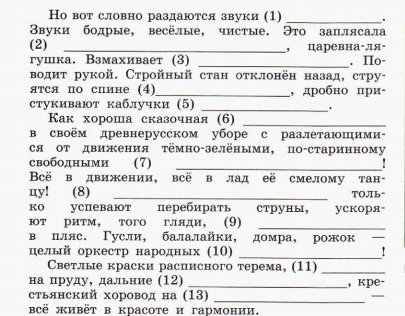 Работа с этой рубрикой учебника позволяет организовать и проектную деятельность обучающихся.Стр.68-69 «Рассмотрите иллюстрации Е.Рачёва. Прочитайте отрывки из басен. Назовите эти басни. Какие иллюстрации наиболее полно и ярко раскрывают характеры героев И.А.Крылова? Вспомните эти басни. В чём заключается мораль каждой из них?» «Организуйте урок-конкурс, в котором несколько человек готовят рассказы о баснописцах; несколько учеников показывают инсценировки басен; «критики» оценивают работу тех и других, подводят итог изучения темы «Басни».Работу по подготовке к уроку-проекту распределили так:2 ученика работают с иллюстрациями, с первым задание;3 ученика готовят инсценировку басни (на выбор);2 ученика готовят рассказы о баснописцах.При изучении бытовой сказки «Солдатская шинель» в рубрике «Размышляем о своеобразии бытовых сказок» использовала стратегию обогащения обучения (расширение кругозора, освоение знаний об окружающем мире, самопознание, углубление в предмет). Слушали рассказ ученика-историка о солдатской службе в царские времена; ученик-практик принес из музейной комнаты солдатскую шинель и попробовал применить ее так, как солдат – герой сказки; ученики-теоретики находили отличия бытовой сказки от сказки волшебной и от сказки о животных; ученик-исследователь нашел пословицу, соответствующую концовке сказки; ученик-артист готовил выразительное чтение сказки.Заданием для всех учеников было прослушивание аудиозаписи сказки в фонохрестоматии и нахождение отличия в манере сказывания бытовой сказки и сказки волшебной.Таким образом, задания нашлись для учеников всех видов восприятия учебного материала: аудиалов, визуалов и кинестетиков.УМК Коровиной по литературе для 5 класса дает богатый материал для развития проектно-исследовательских умений и навыков обучающихся и позволяет создавать ситуации творческой учебной деятельности, которые способствуют раскрытию и развитию творческих способностей детей.